БИЗНЕС-ПЛАН.Инвестиционного проекта по производству угольных брикетов без связующих добавок.Описание отрасли.Цель проекта заключается в обогащении рядового угля на дробильно-сортировочном комплексе и выпуску угольных брикетов без связующих добавок в Калининграде. При этом появляется возможность улучшить экологическую обстановку.Сырье – рядовой уголь.Сырьевая база – Кузбасский угольный регион. Угольные брикеты стали очень популярным топливом. Они экологически чистые, изготовляются из шихты рядового угля методом экструзии без добавления нефте-битумных и клеящих добавок и процентным содержанием серы 0,3%-0,4%, что очень важно для Европейского потребителя. При сжигании угольных брикетов получаем  в 1,5 раза больше теплоотдачи, чем при сжигании рядового угля, за счет уменьшения зольности и увеличения времени горения.Для иллюстрации свойств угольных  брикетов приводится теплотворная способность распространённых видов топлива (МДж/кг).Дрова ……………………..10;Дизельное топливо…….42.7;Уголь каменный …….…...21,7;Торф………………… …...10;Брикеты древесные ……...17;Угольные брикеты………. 25,1.При этом угольные брикеты при сжигании выделяют минимальное количество золы и СО2 в связи с чем пользуются стабильным спросом на Европейском рынке. Сегментация сбыта. Частный сектор, котельные, ТЭЦ, промышленные предприятия.Популярность угольных брикетов в качестве "домашнего" топлива обусловлена тем, что такое тепло воспринимается как более приятное, чем тепло, получаемое из угля или природного газа. Спрос на угольные брикеты в странах Европы постоянно высокий и нет предпосылок к его насыщению. При этом брикеты, выполненные методом шнекопоршневого прессования, более предпочтительны у покупателей по сравнению с простой механической прессовкой.В ближайшее время увеличение спроса на угольные брикеты докатится и до российских просторов. В России этот рынок уже активно формируется и вскоре начнет активно расширяться. Связано это с тем, что угольные брикеты используются для отопления коттеджей, а в России, особенно в Москве, средний класс начинает обзаводиться загородным жильем или переезжает на ПМЖ в загородные дома. Многие уже знают о том, что коттеджи можно отапливать посредством каминов, котлов на угольных брикетах и готовы это оборудование покупать.В Европе подобный способ отопления домов – уже обычное дело, и во всех крупных супермаркетах продаются брикеты  в упаковке разного объема.ПромышленностьОтдельное направление сбыта угольных брикетов – предприятия коммунального хозяйства, асфальто-бетонные производства, сельскохозяйственные комбинаты, птицефабрики, и т.д. Фактически любое предприятие, использующее твердое топливо, для обогрева помещений, пароснабжения, технологических нужд, может перейти на использование угольных брикетов.Выгоды от такого перехода очевидны: снижение затрат на топливо, улучшение экологической обстановки, снижение затрат на транспортировку и хранение и т.д.Стоит так же учитывать постоянно увеличивающиеся инвестиции в переоборудование муниципальных котельных, устаревшее и малоэффективное оборудование которых может быть заменено на оборудование позволяющее использовать угольные брикеты.Сбывать продукцию рентабельнее в пригород больших городов, в зоне которого расположены коттеджные дома, так же в маленькие города, состоящие из частных секторов.Для организации данного бизнеса необходимо:1. Теплое помещение  от 1000 м2 под цех и склад, с подъездными ж.д. путями на территории 0,2га. Обязателен пандус для разгрузки ж.д. вагонов.   Цена  100 млн. рублей. 2. Погрузочная техника. Фронтальный погрузчик CAT цена 5 млн. рублей Вилочный электропогрузчик CAT цена 2 млн. руб.Автомобиль Газель (бортовая тент)  цена 600 тыс. руб.3. Оборудование для производства угольных брикетов:дробилка TEREX FINLAY цена 15 000 000 рублей;Сушилка цена 2 000 000 рублей.Брикетный комплекс БТ-500 цена 5 000 000 рублей.Производительность одного комплекса  5 тонн угольных брикетов в час. В комплекс входит брикетная установка, питатель, механоактиватор, смеситель дозатор, устройство резки и калибровки.Технологически режим работы комплекса непрерывен (возможна круглосуточная работа, с перерывом на 1 час) В основе технологии производства угольных брикетов лежит процесс прессования мелко измельченной фракции угля 3мм, 5мм под высоким давлением при нагревании, без добавления связующих добавок. Используется метод шнекопоршневого  прессования.Угольные брикетыУгольные брикеты не включают в себя никаких вредных веществ, в т.ч. клеев. Специально прессованные под большим давлением и при высокой температуре, брикеты имеют форму цилиндра. Угольные брикеты имеют широкое применение и могут использоваться для всех видов топок, котлов центрального отопления, котлов на дерево и пр., отлично горят в каминах, печках, грилях и пр. Большим достоинством брикетов является постоянство температуры при сгорании на протяжении 6 часов. Положительным аспектом при использовании угольных брикетов в виде топлива является их минимальное влияние на окружающую среду при сгорании по сравнению с классическим твердым топливом как, например уголь, но с меньшим содержанием золы (макс 8.0%).Высокая продолжительность горенияЭто означает, что по сравнению с обычным углем, закладку в печь можно производить реже в три раза. Брикеты горят с минимальным количеством дыма, не стреляют, не искрят. При этом обеспечивают постоянную температуру на всем протяжении горения. После сгорания брикеты превращаются в золу, которую можно использовать в качестве минерального удобрения.ТеплотворностьТеплотворность угольных брикетов намного больше чем у угля.  Большой выгодой брикетов является постоянство температуры при сгорании на протяжении 6 часов. Теплоотдача угольных брикетов:  6000 ккал/кг или 25,1 мДж/кгЭкология.Угольные брикеты — экологически чистый продукт, так как при их производстве не используются никакие добавки. Положительным аспектом при использовании угольных брикетов в виде топлива является их минимальное влияние на окружающую среду.Сравнительные технические характеристики:- По содержанию золы:черный уголь 20% бурый уголь 40% Угольные брикеты 8% - Выделение CO2 в воздушное пространство при сгорании:легкое масло в 20 раз вышеуголь-антрацит в 50 раз вышекокс в 30 раз вышеБрикеты для отопления удобны в хранении и не влагоемки в связи с их высокой механической прочностью. Срок годности не ограничен.Угольные брикеты популярны в странах Европы более 15 лет, изготавливаются на современном оборудовании и соответствуют европейским экологическим стандартам качества.План производстваВ основе технологии производства угольных брикетов лежит процесс прессования мелко измельченного исходного сырья (рядовой уголь) под высоким давлением при нагревании без связующих добавок. Этапы производства: 1) дробление; 2) сушка до влажности 12%; 3) прессование шнекопоршневым методом.4) Упаковка.Объемы производства представлены в таблице 1. Таблица 1 - План производстваНеобходимые условия:  монтаж 4-х брикетных комплексов, площадь помещения от 1000м2, электричество 380В (500 КВт). Необходимое оборудование представлено в таблице 2.Таблица 2 Перечень оборудования для брикетированияТаблица 3 - Перечень ОФ и амортизацияТаблица 4 - Расчет потребности в ресурсах на производственную программуТаблица 4 продолжениеТаблица 5 - Расчет фонда оплаты трудаТаблица 6 - Расчет коммерческих и управленческих расходовТаблица 7 - Состав сметы затрат на производство и реализациюЦенообразованиеПри расчете цены использовался метод «Издержки плюс». Этот метод предполагает расчет цены продажи путем прибавления к рассчитанной себестоимости единицы продукции, фиксированного размера прибыли и косвенных налогов. Данная методика заключается в начислении наценки на себестоимость. Реализация продукции полностью 100% ориентирована на экспорт в Европу.  Фасовка биг-бэг 750-800 кг или другая по заказу потребителя. Контрактная цена реализации одной тонны угольных брикетов на экспорт будет составлять 7500 рублей за тонну с учетом доставки DDU Гамбург. Стоимость доставки автотранспортом (магистральная еврофура) от Калининграда до Гамбурга составляет 50 евро за тонну.Цена франко склад будет составлять 4 277 рублей за тонну угольных брикетов.Финансовый планТаблица 8 - Прогноз финансового плана на 1 год деятельности.Рентабельность проекта.Выручка за 1-й год составит 900 млн. рублей.Расходы 771 млн. 275 тыс. 812 рублей.Прибыль  128 млн. 724 тыс.  188 рублей.По итогам производственной деятельности первого года (при полном запуске производства) проект  окупится полностью за 1 год.Прибыль составит 128 млн. 724 тыс. 188 рублей.  (16,5% годовых)     Прогноз финансового плана на 2-ой  год деятельности.При сохранении объема выпуска угольных брикетов в размере 120 000 тонн, в год.Себестоимость единицы готовой продукции франко-склад  составит 3 072 рубля на тонну.Прибыль составит 273 млн. 324 тыс. рублей. (38% годовых)ИНВЕСТИЦИИ.В данный инвестиционный проект требуется вложить 800 млн. рублей.Инициатор проекта.Борисов Валерий Александрович. Тел. +7960930757383846 622997Skype: petruha3091Оценка и учет рисковВ нашей деятельности возможны следующие основные риски:Риски проекта могут быть связаны  с финансированием самого проекта, т.к. постоянно придется наращивать объемы выпускаемой продукции.имущественные (поломка оборудования, транспорта);природно-естественные (землетрясение, наводнение и т.п.)Возможны так же изменения в законодательной базе, налогообложении. Возможна смена руководства области (да и страны), что может коренным образом повлиять на само существование предприятия. Возможны также и внешнеполитические осложнения вплоть до торгового эмбарго по отношению к России со стороны ЕС...В целях нейтрализации отрицательного воздействия рисков на эффективность производства при планировании на предприятии проведем их качественный анализ.        Также будем анализировать финансово-экономическое состояние предприятия после каждого месяца деятельности.На основе проведенного анализа разработаем мероприятия, которые уменьшат степень риска при реализации проекта, а также помогут выйти предприятию из кризисного состояния: Для снижения производственных рисков, заключим договор о закупке угля сразу с несколькими компаниями-производителями. Фотографии установки брикетирования и угольных брикетов.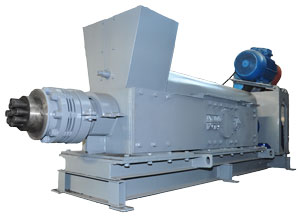 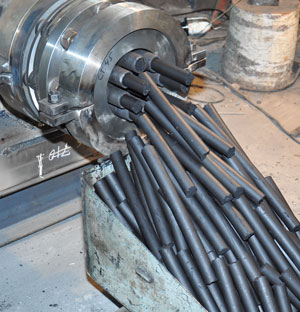 на 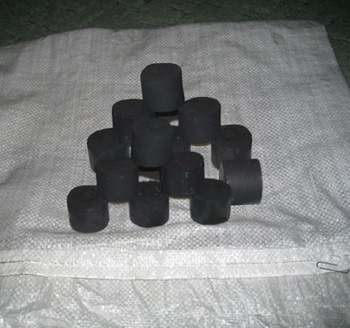 Наименование продукцииПериод (год)Период (год)Период (год)Период (год)Период (год)Период (год)Период (год)Период (год)Период (год)Наименование продукции111112345Наименование продукции1кв2кв3кв4квИтого2345Угольные брикеты (тонн) 30 00030 00030 00030 000120 000Стоимость оборудования для производства  брикетовТребуемоеКоличество, шт.Срок полезного использования, лет Стоимость одной единицы,   руб.Дробилка TEREX FINLAY11015 000 000Сушилка1152 000 000Комплекс БТ-500 (5 тонн/час)4105 000 000Итого37 000 000НаименованиеКоличествоНорма амортизации, %Балансовая стоимость, руб.Амортизационные отчисления,  руб.Дробилка TEREX FINLAY11015 000 0001 500 000Сушилка1 72 000 000140 000Комплекс  БТ-500 (5 тонн/час)410% на каждый комплекс20 000 0002 000 000Итого37 000 0003 640 000Наименование Период (год)Период (год)Период (год)Период (год)Период (год)Период (год)Период (год)Период (год)Период (год)Наименование 111111111Наименование 123456789 Сырье и материалыКол-во, тонн10 00010 00010 00010 00010 00010 00010 00010 00010 000Цена одной тонны,   руб.2 5002 5002 5002 5002 5002 5002 5002 5002 500Стоимость,  руб.250000002500000025000000250000002500000025000000250000002500000025000000Электроэнергия   руб.1 440 0001 440 0001 440 0001 440 0001 440 0001 440 0001 440 0001 440 0001 440 000ИТОГО  руб.264400002644000026440000264400002644000026440000264400002644000026440000Наименование Период (год)Период (год)Период (год)Период (год)Наименование 1111Наименование 101112Итого Сырье и материалыКол-во, тонн10 00010 00010 000120 000Цена одной тонны,  руб.2 5002 5002 5002 500Стоимость,  руб.250000002500000025000000300 000 000Электроэнергия  руб.1 440 0001 440 0001 440 00017 280 000ИТОГО   руб.264400002644000026440000317 280 000ДолжностьЧисло рабочих местСреднемесячная зарплата 1 работника,  руб.Форма оплаты труда: сдельная или повременнаяИтого руб.1. Рабочие1625 000сдельная4000002. Охранники620 000повременная1200003. Менеджер продаж235 000сдельная70 0004. Механик130 000повременная30 0005. Технический директор140 000повременная40 0006. Директор по безопасности140 000повременная40 0007. Водитель на фронтальный погрузчик225 000повременная50 0008. Водитель на Газель125 000повременная25 0009. Водитель на электропогрузчик225 000повременная50 00010. Водитель на служебный автомобиль120 000повременная20 00011. Менеджер поставок135 000сдельная35 00012. Мастера425 000повременная10000013. Упаковщик420 000сдельная80 00014. Кладовщик225 000повременная50 00015. Генеральный директор1150 000повременная15000016. Главный бухгалтер150 000повременная50 000НаименованиеПериод (год)Период (год)Период (год)Период (год)Период (год)Период (год)Период (год)Период (год)Период (год)Период (год)Период (год)Период (год)Период (год)Наименование1111111111111Наименование123456789101112Итого1 Коммерческие издержки, в т.ч.- расходы на рекламу,  руб.400005000050000400003000030000200002000015000150001500015000340000- расходы на создание и поддержку сайта,  руб.3000020000100005000500050005000500050005000500050001050002. Управленческие расходы300003000030000300003000030000300003000030000300003000030000360000ИТОГО  руб.10000010000090000750006500065000550005500050000500005000050000805000ЗатратыПериод (год)Период (год)Затраты11. Оборудование, помещение, транспорт  руб.144 600 0002. Наемный автотранспорт (доставка продукции  на экспорт)  руб.240 000 0003. Сырье,  руб.300 000 0004. Потери веса сырья при дроблении и сушке, руб.10 000 0005. Электроэнергия,  руб.17 280 0006. Заработная плата,  руб.15 720 0007. Амортизация,  руб.3 640 0008. Отчисления с ФОТ (Единый социальный налог 26%)  руб.4 087 2009. Отчисления с ФОТ (НДФЛ 13%)   руб.2 043 60010. Коммерческие и управленческие,  руб.805 00011. Прочие (косвенные налоги, сборы, и т.д.)  руб.5 500 00012. Всего затрат на производство и реализацию,  руб.743 675 80013. Затраты на услуги и работы непроизводственного характера (наемный транспорт, кап. ремонт предприятия и т.д.),  руб.255 000 00014. Себестоимость валовой продукции,  руб.488 675 80015. Изменение себестоимости остатков незавершенного производства,  руб. 2 000 00016. Производственная себестоимость товарной (готовой) продукции,  руб.500 675 80017. Внепроизводственные расходы (упаковка, складские и т.д.)  руб.12 600 00018. Полная себестоимость товарной (готовой) продукции, руб.513  275 80019.  Себестоимость реализованной продукции,  руб.514 080 80020. Себестоимость единицы (одной тонны)  готовой  продукции,  руб.4 277Месяц123456789101112Итого   руб.Выручка  руб.750000007500000075000000750000007500000075000000750000007500000075000000750000007500000075000000900 000 000Расходы:1.Оборотные средства,  руб.378833333788333337883333378833333788333337883333378833333788333337883333378833333788333337883333454 600 0002. Амортизация  руб.303 334303 334303 334303 334303 334303 334303 334303 334303 334303 334303 334303 3343 640 0003. Заработная плата  руб.1 310 0001 310 0001 310 0001 310 0001 310 0001 310 0001 310 0001 310 0001 310 0001 310 0001 310 0001 310 00015 720 0004. . Отчисления с ФОТ (Единый социальный налог 26%)  руб.340 600340 60034 0600340 600340 600340 600340 600340 600340 600340 600340 600340 6004 087 2005. Электроэнергия  руб.1 440 0001 440 0001 440 0001 440 0001 440 0001 440 0001 440 0001 440 0001 440 0001 440 0001 440 0001 440 00017 280 0006. Отчисления с ФОТ (НДФЛ 13%)   руб.170 300170 300170 300170 300170 300170 300170 300170 300170 300170 300170 300170 3002 043 6007.Внепроизводственные расходы  руб.1 050 0001 050 0001 050 0001 050 0001 050 0001 050 0001 050 0001 050 0001 050 0001 050 0001 050 0001 050 00012 600 0008. Затраты на услуги и работы непроизводственного характера  руб.212500002125000021250000212500002125000021250000212500002125000021250000212500002125000021250000255 000 0009. Коммерческие и управленческие  руб.100 000100 00090 00075 00065 00065 00055 00055 00050 00050 00050 00050 000805 00010. Прочие   руб.458 334458 334458 334458 334458 334458 334458 334458 334458 334458 334458 334458 3345 500 000ИТОГО РАСХОДЫ  руб.643059016430590164295901642809016427090164270901642609016426090164255901642559016425590164255901771  275 812Прибыль  руб.106940991069409910704099107190991072909910729099107390991073909910744099107440991074409910744099128 724 188Ставка НДС на экспорт 0%0000000000000Налог на прибыль 0%0000000000000